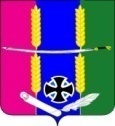 АДМИНИСТРАЦИЯ ВАСЮРИНСКОГО СЕЛЬСКОГО ПОСЕЛЕНИЯ ДИНСКОГО РАЙОНА ПОСТАНОВЛЕНИЕот 15.12.2021								         № 333станица ВасюринскаяОб отмене постановления администрации от 06.12.2021 № 329«Об утверждении Порядка размещения сведений о доходах, расходах, об имуществе и обязательствах имущественного характера лиц, замещающих муниципальные должности, и членов их семей на официальных сайтах органов местного самоуправления в информационно-телекоммуникационной сети «Интернет» и предоставления этих сведений средствам массовой информации для опубликования»               Согласно статьи 48 Федерального закона от 6 октября 2003 года № 131-ФЗ «Об общих принципах организации местного самоуправления в Российской Федерации», статьи 60 Устава Васюринского сельского поселения   п о с т а н о в л я ю:                          1.Отменить постановление администрации Васюринского сельского от 06.12.2021 № 329 «Об утверждении Порядка размещения сведений о доходах, расходах, об имуществе и обязательствах имущественного характера лиц, замещающих муниципальные должности, и членов их семей на официальных сайтах органов местного самоуправления в информационно-телекоммуникационной сети «Интернет» и предоставления этих сведений средствам массовой информации для опубликования».            2.Контроль за выполнением настоящего постановления возложить на начальника общего отдела Дзыбову З.К.            3. Постановление вступает в силу со дня его подписания.Глава Васюринскогосельского поселения                                                                                Д.А. Позов